«Семей»  Медициналық колледжі  мекемесіУчреждение Медицинский колледж «Семей»Оқу-әдістемелік кешен Учебно-методический комплексПән: Кәсіби қызметтегі ақпараттық технологиялар. Предмет: Мамандық: 0301000 «Емдеу ісі»Специаность:Біліктілік: 0301013 «Фельдшер»Квалификация:Тақырып: Мәтіндік редактор Microsoft Word негізгі түсініктері.Тема:Оқытушы: Толеуханова Л.Е.Преподаватель:                                                                  ӘБК мәжілісінде қаралды                                                                               Хаттама №________________                                                                          «____»____________ 20__ ж.                                                                        ӘБК төрайымы __________		                                                      Рассмотрено за заседании ПЦК	                                                                    Протокол №________________                                                                       «____»____________ 20__ ж.                                                                               Председатель ПЦК __________Оқу-әдістемелік кешеннің мазмұныСодержание УМКҚазақстан Республикасының мемлекеттік жалпыға міндетті білім беру стандартынан көшірме.         Выписка из ГОСО РКТиптік оқу бағдарламасынан көшірме         Выписка из типовой учебной программыЖұмыс бағдарламасынан көшірме          Выписка из рабочей программыСабақтың әдістемелік әзірлемесі          Методическая разработка занятияҚазақстан Республикасының мемлекеттік стандартынан көшірме Выписка из государственного стандарта РК                                                                                                      ҚР МЖМБС  29.07. 2016 №661                                                                                                      ГОСО РК       29.07. 2016 №661Кәсіби қызметтегі ақпараттық технологиялар.Материалдық дүниедегі ақпарат;Ақпараттың түрлері мен әдістері;                 Компьютермен танысу және құрылғылар мәнімен таныстыру;Қолданбалы және стандартты программаларды дұрыс қолдану;ЭЕМ-нің медицинадағы рөлі;Жаңа компьютер технологиясын.Білуі керек: Знать:Компьютер туралы негізгі мағлұмат;Windows oперациялық жүйесінің жұмыс үстелін;Қолдбалы және стандартты программалармен жұмыс істеуді;Ауқымды және жергілікті желіні;Антивирустан қорғау құралдарын;HTML құжатының негізін;Pascal және программалау тілінің алфавитін.Істей білуі керек:Уметь:Жаңа технологиялармен жұмыс істеуді;Қолданбалы және стандартты программалармен жұмыс істеуді;Internet желісімен жұмыс жасауда.Типтік оқу бағдарламасынан көшірмеВыписка из типового учебного плана Мамандық: 0301000 «Емдеу ісі»Специальность: Біліктілік: 0301033 «Фельдшер»Квалификация:Тақырыптық жоспар:Тематический план:Пән бойынша барлық сағат: 108Всего часов по предмету:Теория: 60Тәжірибе: 72Практика:Типтік оқу бағдарламасы: Типовая учебная программа:Пәннің мазмұны: Бағдарламаның мақсаты: қазіргі кездегі визуалды программалау технологиялармен ақпараттық технологиялардың теориялық негіздері бойынша базалық білім жүйесін меңгеру, сонымен қатар осы құралдармен жұмыс істеу дағдысын алу болып табылады.Білім алушылар үшін курсты оқытудың негізгі міндеттері:- қажетті нақты міндеттерді шешу үшін программалау және ақпараттық коммуникациялық техникаларды пайдалана отырып, бастапқы теориялық білім мазмұның қалыптастыру;- программалау және мәтіндік, сандық, графикалық және дыбыстық ақпараттарды өндеу бойынша ақпараттық технологиялық құралдармен жұмыс істеуге дағдыландыру;- дербес компьютер жұмыс істеу тиімділігін арттыру үшін қызметтік программаларды қолдана білу,- ақпаратты іс әрекеттердің этикалық және құқықтық нормаларды сақтауды жауапты  қарым-қатынасқа тәрбиелеу.Содержание дисциплины:Теориялық сабақ: Теоретическое занятие:Тәжірибелік сабақ: 2Практическое занятие:Жұмыс бағдарламасынан көшірме Выписка из рабочей программыМамандық: 0301000 «Емдеу ісі»Специаность:Біліктілік: 0301013 «Фельдшер»Квалификация:Пән: Кәсіби қызметтегі ақпараттық технологиялар. Предмет:Курс      ІІ семестр ІVОсы тақырыпқа берілген барлық сағат саны: 108Общее количество часов на данную тему:Теория: 2 сағатТәжірибе/Практика:№ 10 сабақ         Тақырып: Мәтіндік редактор Microsoft Word негізгі түсініктері.Тема: Сабақтың түрі: тәжірибеВид урока:Сабақтың типі: Тип урока:Сағат саны: 2Количество часов:Сабақтың өтетін орны: Место проведения урока:Білім алушы білу керек: ақпараттың анықтамасын, көптүрлілігін, өңдеу әдістерін; информатиканың міндеттерін.Обучающийся должен знать:Білім алушы игере білу керек: ақпараттың, көптүрлілігін, өңдеу әдісін айтып, түсіндіре білу керек.Обучающийся должен уметь:Оқытушыға арналған әдебиеттер: 1 ) Информатика Семинович С.В. 2- е издание 2004 г.  бет 62-78, 87-94Литература для преподавателя:Білім алушыға арналған әдебиеттер:«Информатика элементтері, Н.Ермеков, Астана: «Фолиант» баспасы, 2011 ж«Ақпараттық технологиялар», Н.Ермеков, Оқулық-2 басылым, Астана, «Фолиан» баспасы, 2011ж«Компьютерная графика» Н.Ермеков, Астана, «Фолиан» баспасы, 2010г.   (6)«Информатика негіздері», Жапарова Г.Ә., Оқу құралы, -Алматы: Экономика, 2006ж.Литература для обучающихся:Теориялық сабақтың әдістемелік әзірлемесіМетодическая разработка теоретического занятияМамандық: 0301000 «Емдеу ісі»Специальность: Сабақтың типі: жаңа тақырыпты игеру Тип занятия:Өткізу әдісі: араласМетодика проведения:Сағат саны: 2Количество часов:Сабақтың өтетін орны:  Место проведения занятия:Сабақтың тақырыбы: Мәтіндік редактор Microsoft Word негізгі түсініктері.Тема урока:Сабақтың  мақсаты: Мәтіндік редактор Microsoft Word негізгі түсініктері туралы білімдерін қалыптастыру.Цель занятия:Сабақтың міндеттері:  Мәтіндік редактор Microsoft Word негізгі түсініктері туралы білу.Задачи занятия:Білімділік: Жаңа материалды танып білу.Образовательная: Дамытушылық: Студенттердің ойлау қабілетін,логикалық-абстракциясын дамыту.Развивающая:Тәрбиелік:  Студенттерді адамгершілікке, ұқыптылыққа, алған теориялық білімдерін іс жүзінде қолдана білуге, өз бетімен жұмыстануға тәрбиелеу.Воспитательная:Сабақтың жабдықтары: Электрондық оқулық «Sin kaz», компьютерОснащение занятия:Пәнаралық байланыс: Қазақ тіліМежпредметная связь:Пәнішілік байланыс:  Внутрипредметная связь:Теориялық сабақ барысының технологиялық картасыТехнологическая карта конструирования этапов теоретического занятияТеориялық сабақтың барысыХод теоретического занятияҰйымдастыру кезеңі. Студенттермен амандасу, түгендеу.Организационная часть.Оқытушының кіріспе сөзі. Бүгінгі біздің тақырыбымыз: Мәтіндік редактор Microsoft Word негізгі түсініктері.Целевая установка занятия. (обзор темы и цели занятия)Білімнің негізін өзектілеу (негіздеу). Компьютер дегеніміз не? Оның қандай құрауыштарын білесіздер? Мектепте қандай программалармен жұмыс жасадыңыздар? Үйде кімде компьютер бар?Актуализация опорных знаний, над которыми обучающиеся работали           дома по теме:Жаңа тақырыпты түсіндіру.  Мәтіндік редактор Microsoft Word негізгі түсініктері.WORD мәтіндік процессоры.Негізгі ұғымдар мен әрекеттер.Microsoft Word – ты іске қосу.Microsoft Word – ты іске қосу үшін мынадай әрекеттер тізбегін орындау керек: ______________________________________________________________________________________________________________________________________________Тапсырма: Терезенің әр элементіне меңзер жүргізіңдер:Пішімдеу панеліСтандарттық панельМеню жолыТақырып жолы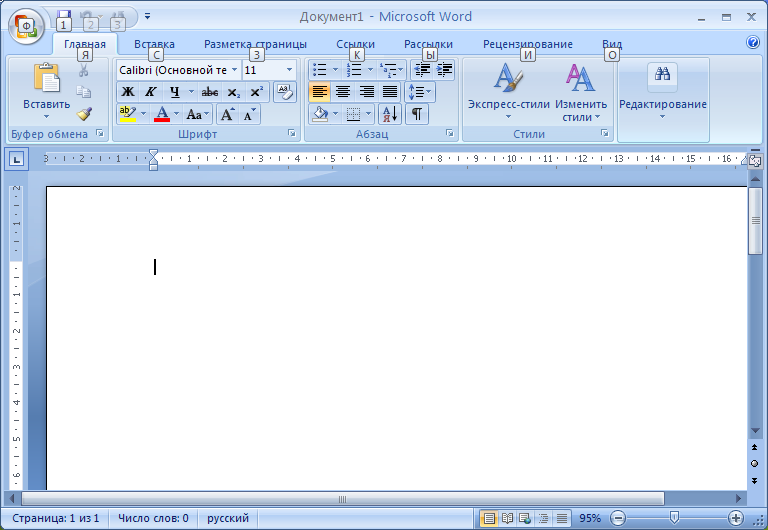 МеңзерШегініс маркеріСызғышСырғытпаАйналдыру жолақтарыЖұмыс аймағыҚалып – күй жолыWORD мәтіндік редакторының терезесі.Тапсырма: «Стандартты» және «Пішімдеу» аспаптар панелінің әрбір пиктограммасының тұсына оның міндетін жазыңдар.Аспаптардың стандарттық панелі.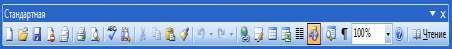 Аспаптардың пішімдеу панелі.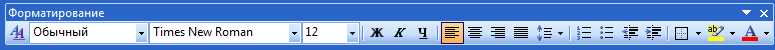 Мәтіндік құжат жасау.Тапсырма: сұрақтарға жауап беріп, кестені толтырыңдар.Бас әріптерді SHIFT пернесін басып тұрып теру керек. CAPS LOCK пернесін әр басқан сайын бас әріптер мен кіші әріптердің режимін ауыстырып тұрады:Негізгі режім (шама өшіп тұрғанда) – кіші әріптерді енгізеді;Қосалқы режім (шама жанып тұрғанда) – бас әріптерді енгізеді.

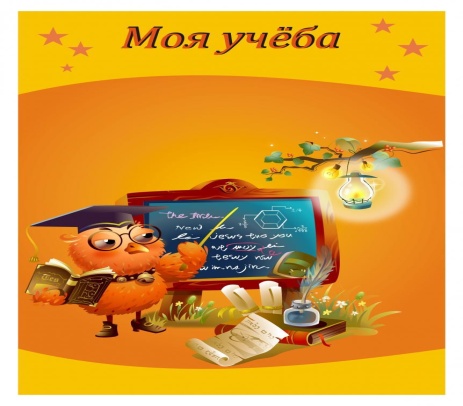 Тапсырма: SHIFT және CAPS LOCK пернелерін пайдаланып, мәтінді теріңдер.Наурыз әдет – ғұрыптары!Наурызнама – қызықты да қуанышты шерулі мейрам. Мейрамға келгендердің бәрі көңілдерін көтеруге және басқалардың көңілдерін көтеруге міндетті.Наурыз көже – Наурыз мейрамы дастарқанның арнайы тағамы. Наурыз жыры халықтың ауыз әдебиетінің ерекше түрі. Наурызда фальклорлық шығармалар орындалады.Меңзерді басқару пернелері.Қазақ әріптерін және латын әріптерін еңгізу режімдерін ауыстыру Ctrl + Shift (немесе Alt + Shift) пернелерін қатар басу арқылы жүзеге асады.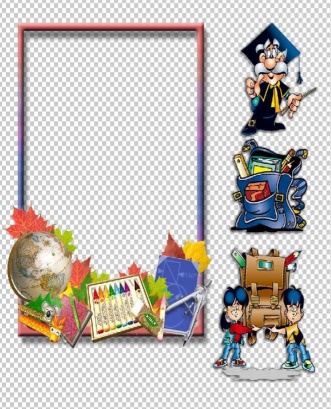 5. Тапсырма. Пернетақтаның қазақ әріптері мен латын әріптері режімдеріне алма – кезек ауыстыра отырып, мәтін енгізіндер.Dog – ит, Cat – мысық, Beard- құс, Book – кітап, Pen – қалам, Table – үстел, Mouse – тышқан, Cheese – ірімшік.S – қалалардың арақашықтығы (км).V – кеменің қозғалыс жылдамдығы (км/сағ).InterNet – жаhандық компьютерлік желі.Цифрлады енгізу пернетақтаның үстіңгі қатарындағы пернелер немесе қосымша шағын цифрлық пернетеқта арқылы жүзеге асады. Шағын цифрлық пернетақтаны іске қосу оның сол жақ жоғары бұрышындағы NumLock пернесін басу арқылы жүзеге асады.Тапсырма. Басып шығарыңдар.45+68=113, 74-14= 60, 48*59=2832, 55/11= 5Тапсырма. Әр символды басу үшін пернелер комбинациясын табыңдар да кестені толтырыңдар сонда қандай (қазақ немесе ағылшын) тіл іске қосылғанын міндетті түрде көрсетіңдер.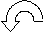 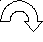 Мәтінді сақтау.Сохранить (қайталап сақтау)Сақтаудың бұл түрі – аты бар бұрын жасалған құжатқа өзгеріс енгізілген кезде пайдалынылады.Сохранить как (алғашқы сақтау)Сохранение документа терезесінен Папкалар өрісінде папканың атын таңдап алу;Имя файла өрісінде құжаттың атын теру;Сохранить батырмасын шертуТапсырма. Қатені түзету компьютер программасында әзірге орыс тілінде ғана орындалады. Сондықтан жаттығу мақсатында мәтін орыс тілінде беріліп отыр. Мәтінді теріңдер:ИмянаречиеСуществует поверие, что родившиеся в Наурыз дети будут отмечены расположением звезд, высших сил. Поэтому при наречении им давалось имя, связанное с праздником. Известно немало подобным имением: Наурызбай Кутпанбайулы, Наурызбай Касымулы. В Золотой Орде правил хан Наурыз. Очень распространены имена Наурызгул, Наурызбек, Наурызгали.Қалып қойған әріпті немесе сөзді қалай кірістіреді:Меңзерді керекті орынға (кірістіру орнына) апарыңдар да сөзді, әріпті немесе мәтінді теріңдер.Жолды қалай жапсырады:Меңзерді өзіне келесі жолды жалғау керек болатын сөзден кейін орналастыру керек те, Delete пернесін басады.Абзайты қалай бөледі:Меңзерді жаңа абзац басталатын жерге апарып, Enter пернесін басу керек.Тапсырма: Жоғарыдағы мәтінде бірінші Наурызбай атынан кейін (1706-1781) жазуын, екінші Наурызбай атынан кейін (1822-1847) жазуын енгізіндер.Тапсырма. Жоғарыдағы мәтін әр сөйлем жаңа жолдан басталатындай етіп бөліңдер.Тапсырма. Абзацтарды біріншісінде - үш жол, екіншісінде - екі жол болатындай етіп бөліңдер.Емлесін тексеру.Тапсырма. Тексерушісі мәтіндік редакторлар ағалшын және орыс тілінде жұмыс істейді. Бұл туралы оқулықта да айтылған. Осы программа жұмысын игеру үшін орыс тіліндегі мәтінмен жұмыс істеп жаттығыңдар. 8 тапсырмадағы мәтіннің кейбір сөздерінде әдейі қате жіберіңдер.Қате жазылған сөздердің барлығы асты қызыл ирек сызықпен сызылады. Егер үтір белгісінің алдында бос орын бар болса, онда мұндай қатенің асты ирек жасыл сызықпен сызылады. Сервис – Провописаниекомандасын шақырыңдар. Сөзді мағынасы жақын сөздер тізіміндегі бір сөзбен ауыстыру үшін сол сөзді бөліп алыңдар да «Ауыстыру» (Заменить) пернесін шертіңдер. Егер сөздің дұрыстығына сенсеңдер, не сөз сөздікте жоқ болса, онда «Қалдыру» (Пропустить) батырмасын шертіңдер.Іздестіру және ауыстыру.Кейде бүкіл мәтіндегі бір сөзді басқа сөзбен ауыстыру немесе үтір алдында бос орын қалдырмау қажет болады. Егер мәтін үлкен болса, онда Түзету - Табу - Ауыстыру (Правка - Найти - Заменить) арнайы командасын пайдалану керек.Тапсырма. Өлеңді басыңдар.Побывал я однажды в стране,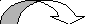 Где исчезла частица не ...Посмотред ч вокруг с Недоумением.Что за Нелепое положение!Но вокруг было тихо – тихо,И во всем была Неразбериха,И на Невзрачной клумбе из будкиГолубые цвели Незабудки.И погода стояла Ненастная,И гуляла собака НесчатнаяИ, виляя хвостом Неуклюже,Пробегала Непролазные лужи.Мне встречу без всякого страхаШел умытый, причесанный Неряха.А за Неряхой по травке свежейШел Несуразный Недатепа и Невежа.И навстречу всем утром раноУлыбалась царевна Несмеяна.Очень жаль что только во снеЕсть срана без частицы не.Побывал я однажды в стране,Где исчезла частица не ...Посмотред ч вокруг с доумением.Что за лепое положение!Но вокруг было тихо – тихо,И во всем была разбериха,И на взрачной клумбе из будкиГолубые цвели забудки.И погода стояла настная,И гуляла собака счатнаяИ, виляя хвостом уклюже,Пробегала пролазные лужи.Мне встречу без всякого страхаШел умытый, причесанный ряха.А з ряхой по травке свежейШел суразный датепа и вежа.И навстречу всем утром раноУлыбалась царевна смеяна.Очень жаль что только во снеЕсть срана без частицы не.
Тапсырма.Түзету – Табу (Правка - Найти) диалогтік терезені шақырыңдар. Табу (Найти) өрісінде «Не» жұрнағын енгізіндер. Ауыстыру (Заменить) батырмасында шертіңдер де, Ауыстыру енгізілген соң бос орын пернесін басыңдар («Не» жұрнағының барлығы бос орынмен ауыстырылады). Әрі қарай Әрі қарай табу (Найти далее) батырмасын басыңдар да, егер «Не» жұрнағын бос орынға ауыстыру керек болса, Ауыстыру (Заменить) батырмасын басыңдар.? Егер Заменить все батырмасын бассақ қандай өзгеріс болады деп ойлайсың ба?МӘТІНДІК ҚҰЖАТТЫ ПІШІМДЕУТапсырма. Дұрыс жауаптарды жасыл түспен, қате жауаптарды қызыл түспен бояңдар.Пішімдеуді орындай отырып, былай етуге болады.Тапсырма. Сәйкестерді көрсетіңдер.
Пішімдеу режімдері.Символдарды пішімдеуТапсырма. Әр сөзді кезегімен ерекшелей отырып, пішімдеу панелі батырмасын пайдаланып, үлгі бойынша символдарды пішімдеу баптарын тағыйындаңдар.Тапсырма. Формат – қаріп диалогтік терезесін шақырып, әр сөз үшін өзіндік астын сызумен ерекшелеуін айқындаңдар.Астын сызуБір рет Қалың сызықпенЕкі рет ШтрихтыТек сөздер Штрих - пунктирПунктирлі Ирек сызықпенЭффектілерЖоғары индекс – X2 , Y3 , z3 Төменгі индекс – X1 , Y12 , Ai .Сызып тасталған Кіші, Бас әріптерЕкі рет сызылғанТүстер:Қ - Қызыл, С - Сары, Ж - Жасыл, К - көк.Абзацтық шегіністер.Тапсырма. Сызғышта маркерді абзацтық шегініс алынатындай етіп салыңдар.А) Оң абзацтық шегініс
В) Нөлдік абзацтық шегінісВ) Теріс абзацтық шегінісТуралау.Берілген абзацқа қолданылатын батырмаларды қоршап көрсетіңдер.Жоларалық интервал.Тапсырма. Жоларалық интервалдар қандай болады? Схеманы толтырыңдар.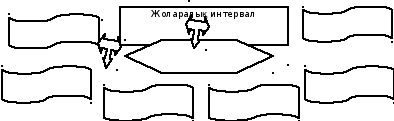 Тасымалдауды орындау.Тапсырма. Схеманы толытырыңдар, сұраққа жауап беріңдер.Тасымалдауды автоматты түрде орындау үшін командалар тізбегін жазыңдар.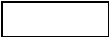 Тасымалдауды автоматты түрде орындау қандай жағдайда қолданылады? ________________________________________________________________________________________________________________________________________________________Тасымалдауды мәжбүрлі түрде орындау үшін командалар тізбегін жазыңдар.Тасымалдауды мәжбүрлі түрде орындау қандай жағдайда қолданылады? ________________________________________________________________________________________________________________________________________________________________________Мәтін блогын бір құжаттан басқа құжатқа орын ауыстыруға болады.Тағы бір құжат жасаңыз (Файл - Жасау)Терезеде ашылған құжаттардың бәрін орналастырыңдар (Терезе – Бәрін реттеу)Бір құжаттан мәтіндік блокты ерекшелеп алыңдар.Көшірмелеу командасын орындаңдар.Меңзерді басқа құжаттың қажет жеріне орын ауыстырыңдар да, Кірістіру командасын орындаңдар.Екінші құжатты «Дом который построил Джек» атымен сақтаңдар.
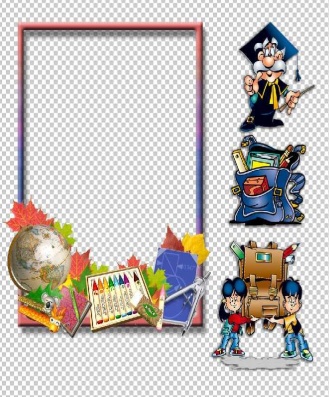 Закрепление новой темы. Вопросы, задания для закрепления.Баға қою: Сұрақ жауап арқылыВыставление оценокҮй тапсырмасы. 253-262 бет оқып келу.Тақырып: Мәтіндік редактор Microsoft Word негізгі түсініктері.Пайдаланатын оқулықтар: 1 ) Информатика Семинович С.В. 2- е издание 2004 г.  бет 62-78, 87-94Домашнее задание. Тема:Литература:№Сабақ бөлімдерінің атауыНазвание раздела занятияУақыт тәртібіВременной режим1Ұйымдастыру кезеңіОрганизационная часть2 минут2Оқытушының кіріспе сөзіЦелевая установка занятия3 минут3Білімнің негізін өзектілей (негіздеу). Үй тапсырмасын тексеруАктуализация опорных знаний, над которыми обучающиеся работали дома по теме25 минут4Жаңа тақырыпты түсіндіруИзложение нового материала40 минут5Жаңа тақырыпты бекітуЗакрепление новой темы10 минут6Баға қоюВыставление оценок5 минут7Үй тапсырмасыДомашнее задание5 минутСұрақЖауапМәтінді енгізгенде «ENTER» пернесін қай кезде басу керек.Абзац соңы маркерінің суретін салып көрсетіңіздерМеңзердің орнын ауыстыру үшін қандай пернелер пайдаланылады?Көлемді құжаттармен жұмыс істегенде керекті бетке қалай ауысуға болады.Меңзердің сол жағында орналасқан мәтінді немесе символды өшіру үшін қандай пернені басады?Меңзердің сол жағында орналасқан мәтінді немесе символды өшіру үшін қандай пернені басады?Мәтін блогын қалай өшіру керек?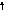 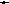 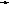 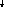 Меңзерді сәйкес бағытта бір символға жылжытуМеңзерді жолдың, терезенің, файлдың басына апару.Меңзерді жолдың, терезенің, файлдың соңына апару.Меңзерді мәтіннің бір бетіне жоғары апару.Меңзерді мәтіннің бір бетіне төмен апару.Меңзердің сол жағындағы орналасқан символды өшіруМеңзердің оң жағындағы орналасқан символды өшіруСимволПернелер комбинациясыТілСимволПернелер комбмнациясыТіл\#/@.Қаз$,Қаз%?Қаз&!Қаз*{ }_( )-|[ ]№:Қаз« »;Қаз“ ”^+‘ ’=Әр түрлі қаріптерді пайдалануғаСурет қоюғаМәтінді қоршаудың әр түрлі типтерін пайдалануғаМәтіннің жекеленген бөліктерін көшірмелеугеЖоларалық интервал тағайындауғаМәтінді файл түрінде сақтауғаБеттің параметрлерінің (жұмыс өрісінің шекраларын) өзгертугеМәтінді принтерге басып шығаруғаБетте мәтінді туралауғаМәтінді тізім түрінде жазуғаМәтінді бағандарға бөлугеАбзацты толтыруды қолдануғаСөзде тінтуірді екі рет шертуЖолдың басында тінтуірді шерту (меңзер жебе түрінде)Абзацта тінтуірді үш рет шерту+ комбинациясындағы перенелерді басубатырмасын ұстап тұрып, сөйлемнің кез келген жерінде тінтуірді шертуПравка – Выделить командасын орындауБүкіл жолды ерекшелеуСөзді ерекшелеуСөйлемді ерекшелеуҚұжатты тұтастай ерекшелеуАбзацты ерекшелеуҮлгіҚолданылған пішімдеуҮлгіҚолданылған пішімдеуСимволTimes New Roman, 12 пт.СимволСимволArial, 14 пт, курсивСимволСимволСимволСимволСимвол«Альклор» АҚ – ның директорыМ. А. Исабаев мырзағаазамат С. К. СакеновтенӨтінішМен жарнама агенті ретінде жұмысқа алуыңызды сұраймын.12. 05. 2011 ж.